Bitte füllen Sie auch die Rückseite des Formulars aus und unterschreiben Sie es.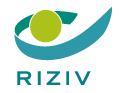 Antrag auf Eintragung als Logopäde/In beim LIKIVEintragungsbedingungen:Sie sind von der zuständigen Gemeinschaft als Logopäde/In anerkanntSie haben vom FÖD Volksgesundheit eine Beglaubigung erhalten Ihre Daten:Ihre Daten:Name:Vorname:Nationalregisternummer:(diese Nummer befindet sich auf der Rückseite Ihres Personalausweises). Sie sind nicht im Nationalregister eingetragen? In dem Fall ist Ihre Bisnummer anzugeben.Ihre Beglaubigungsnummer:(diese Nummer steht auf der Beglaubigung, die Sie vom FÖD Volksgesundheit erhalten haben) Ihre E-Mailadresse:(E-Mail-Adresse, unter der Sie zu erreichen sind)Ihre Kontaktanschrift:(Postanschrift, unter der Sie zu erreichen sind: Anschrift in Belgien + ggf. Name, der unter dieser Anschrift ansässige Einrichtung, wenn Sie in einer Einrichtung tätig sind, und diese als Kontaktanschrift angegeben haben)Strasse, Hausnr./Postfach: 	Postleitzahl, Ort: 	Bezeichnung der Einrichtung: 	Ihre Hauptberufsadresse (verpflichtet):(Anschrift, an der Sie Ihre Haupttätigkeit als Logopäde/In ausüben + ggf. die Bezeichnung der Einrichtung, wenn Sie in einer Einrichtung tätig sind) Strasse, Hausnr./Postfach: 	Postleitzahl, Ort: 	Bezeichnung der Einrichtung: 	Verfügen Sie über ein Masterdiplom in Logopädie?Beitritt zum Abkommen:Ihre Erklärung:Mit der Unterzeichnung dieses Registrierungsantrags, erklären Sie, dass die ausgefüllten Daten korrekt sind und Sie die in Punkt I dieses Dokuments erwähnten Eintragungsbedingungen erfüllen.Wenn Sie dem nationalen Abkommen zwischen den Logopäden und den Versicherungsträgern (siehe Punkt II) unbeschränkt beitreten, sind Sie ab Ihrem Eintragungsdatum verpflichtet, die Bestimmungen dieses Abkommens einzuhalten.Datum: Unterschrift:Wie übermittle ich meinen Antrag?Wie übermittle ich meinen Antrag?vorzugsweise per E-Mail (gescanntes Dokument)oderper Post:logonl@riziv-inami.fgov.beLIKIV, Dienst für GesundheitspflegeLogopädenteam Guffenslaan 33, 3500 HASSELT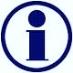 Weitere Auskünfte über die Ausübung Ihres Berufs (Nomenklatur der logopädischen Leistungen, Honorare und Beträge der Versicherungsbeteiligung, Bestellung von Pflegebescheinigungen, nationales Abkommen, …) finden Sie auf unserer Internetseite www.inami.be > Professionnels > Logopèdes